Name______________________________		Date_________________________GeometryCircles and ChordsPerpendicular Chord Bisector Theorem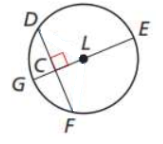 Example 1: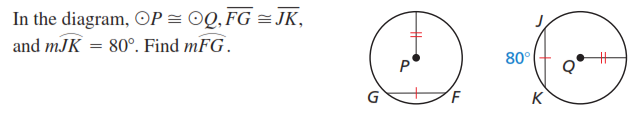 Example 2: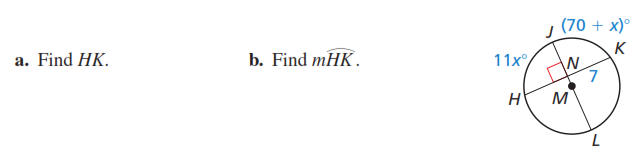 Example 3: In circle M, ; and .  Find the length of .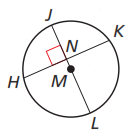 Equidistant Chords TheoremExample 4: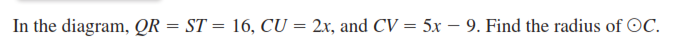 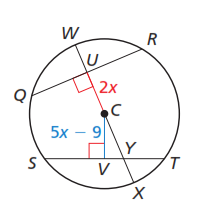 Example 5: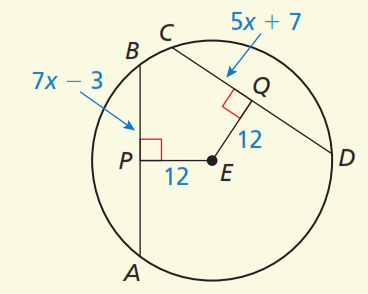 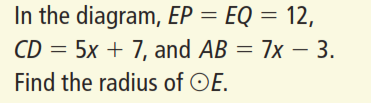 Segments of Chords Theorem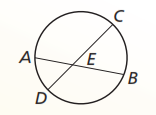 Theorem: Given circle with intersecting chords AB and CD, thenExample 6:							Example 7: 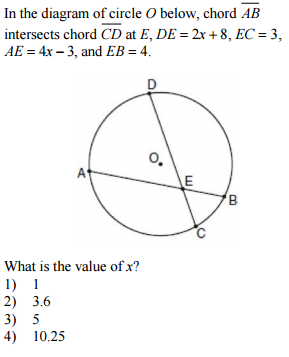 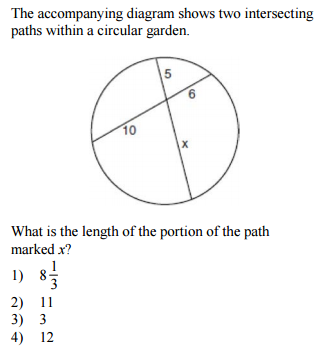 Example 8: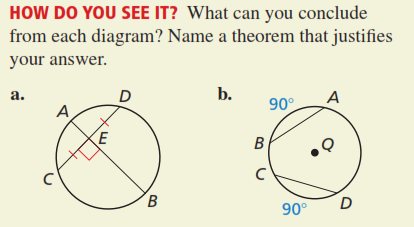 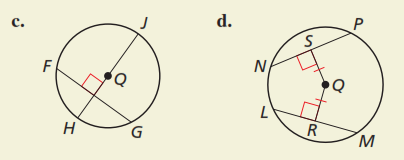 Example 9: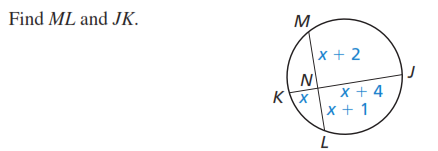 